Colegio Emilia Riquelme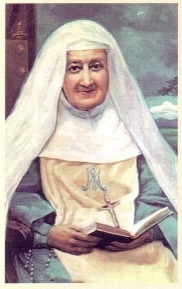 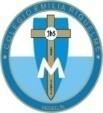 Tecnología e informática Grado: 6Gracias por su apoyo.Un saludo enorme y Dios los guarde.Nuestras clases en el horario normal los lunes de 08:00 a 9:00 am.Miércoles de 9:30 a 10:30 aclarar dudas por WhatsApp.(Los correos por si se presentan inquietudes). Correo: protecnologia11@gmail.com. NOTA: HOY SE DESARROLLA EL BIMESTRAL DE TECNOLOGÍA E INFORMÁTICA.Fecha 24 de agosto 2020Saludo: TARJETATema: DESARROLLO DEL BIMESTRAL DEL TERCER PERIODO.Analiza y responde las preguntas adecuadamente.En la clase se compartirá el enlace para desarrollar el bimestral. Lo siguiente no se escribe. (Durante la conexión sincrónica, tendremos un saludo especial y en clase se les enviará el Link para realizar el bimestral en formularios Google como se indicó desde rectoría. Aquellas niñas que no logren conectarse a la clase, por medio de WhatsApp se los enviaré).Muchas graciasFecha 26 de AGOSTO de 2020Tema: Envió de actividades pendientes.El día de hoy en la hora de clase debes enviar las actividades que aún no ha presentado.SI ESTAS AL DIA, FELICITACIONES POR TU COMPROMISO Y ENTREGA. 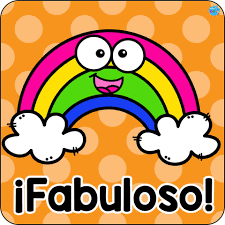 